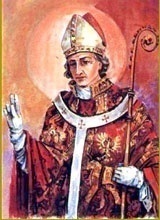 INTENCJE   MSZY   ŚWIĘTYCH22.04. – 28.04.2019INTENCJE   MSZY   ŚWIĘTYCH22.04. – 28.04.2019INTENCJE   MSZY   ŚWIĘTYCH22.04. – 28.04.2019PONIEDZIAŁEK WIELKANOCNY22.04.2019PONIEDZIAŁEK WIELKANOCNY22.04.20197.30+ Iwonę Harańczyk+ Iwonę HarańczykPONIEDZIAŁEK WIELKANOCNY22.04.2019PONIEDZIAŁEK WIELKANOCNY22.04.20199.30+ Józefa Wojtyłko córkę Ewę+ Józefa Wojtyłko córkę EwęPONIEDZIAŁEK WIELKANOCNY22.04.2019PONIEDZIAŁEK WIELKANOCNY22.04.201911.00Dziękcz. – błag. w 30 r. ślubu Barbary i WiesławaDziękcz. – błag. w 30 r. ślubu Barbary i WiesławaPONIEDZIAŁEK WIELKANOCNY22.04.2019PONIEDZIAŁEK WIELKANOCNY22.04.201916.00+ Teresę Wójciga 1 r. śm.+ Teresę Wójciga 1 r. śm.WTOREK23.04.WTOREK23.04.7.00+ Mieczysława Pasierbek     /pogrz./+ Mieczysława Pasierbek     /pogrz./WTOREK23.04.WTOREK23.04.18.00+ Franciszka i Felicję Iwaniak+ Franciszka i Felicję IwaniakŚRODA24.04.ŚRODA24.04.7.00+ Juliana Jaworskiego    /pogrz./+ Juliana Jaworskiego    /pogrz./ŚRODA24.04.ŚRODA24.04.18.00+ Zmarłych z rodziny Basiurów+ Zmarłych z rodziny Basiurów CZWARTEK25.04. CZWARTEK25.04.7.00+ Andrzeja Rusina+ Andrzeja Rusina CZWARTEK25.04. CZWARTEK25.04.18.00Dziękcz. – błag. w 18 urodziny Michała KoczurDziękcz. – błag. w 18 urodziny Michała KoczurPIĄTEK26.04.PIĄTEK26.04.7.00+ Tadeusza Cacaka     /pogrz./+ Tadeusza Cacaka     /pogrz./PIĄTEK26.04.PIĄTEK26.04.18.00+ Józefa Wojtyłko 4 r. śm.+ Józefa Wojtyłko 4 r. śm.SOBOTA27.04.SOBOTA27.04.7.00Dziękcz. – błag. w 20 r. ślubu Wioletty i WojciechaDziękcz. – błag. w 20 r. ślubu Wioletty i WojciechaSOBOTA27.04.SOBOTA27.04.18.00Dziękcz. – błag. w 20 r. ślubu Władysława i StanisławyDziękcz. – błag. w 20 r. ślubu Władysława i StanisławyNIEDZIELA MIŁOSIERDZIA  BOŻEGO 28.04.2019NIEDZIELA MIŁOSIERDZIA  BOŻEGO 28.04.20197.30+ Tadeusza Iciek 18 r. śm ż. Stefanię 7 r. śm.+ Tadeusza Iciek 18 r. śm ż. Stefanię 7 r. śm.NIEDZIELA MIŁOSIERDZIA  BOŻEGO 28.04.2019NIEDZIELA MIŁOSIERDZIA  BOŻEGO 28.04.20199.30ZA PARAFIANZA PARAFIANNIEDZIELA MIŁOSIERDZIA  BOŻEGO 28.04.2019NIEDZIELA MIŁOSIERDZIA  BOŻEGO 28.04.201911.00Dziękcz. – błag. w 1 urodziny Tymoteusza BatekDziękcz. – błag. w 1 urodziny Tymoteusza BatekNIEDZIELA MIŁOSIERDZIA  BOŻEGO 28.04.2019NIEDZIELA MIŁOSIERDZIA  BOŻEGO 28.04.201916.00+ Siostrę Annę Okryta 9 r. śm. zm. rodziców+ Siostrę Annę Okryta 9 r. śm. zm. rodziców